ГОСТ 10906-78МЕЖГОСУДАРСТВЕННЫЙ СТАНДАРТШАЙБЫ косыеТЕХНИЧЕСКИЕ УСЛОВИЯИздание официальное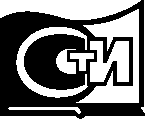 ШАЙБЫ КОСЫЕ
Технические условияВзаменГОСТ 10906-66
в части разд. 1МКС 21.060.30Постановлением Государственного комитета стандартов Совета Министров СССР от 6 июля 1978 г. № 1837 дата
введения установлена01.07.79Ограничение срока действия снято по протоколу № 3—93 Межгосударственного совета по стандартизации,
метрологии и сертификации (ИУС 5-6—93)Настоящий стандарт распространяется на косые шайбы, класса точности С, предназначенные
для подкладывания под гайки или головки болтов с целью выравнивания 10 % уклонов полок
швеллеров и 12 % уклонов полок двутавровых балок.(Измененная редакция, Изм. № 1).КОНСТРУКЦИЯ И РАЗМЕРЫКонструкция и размеры шайб должны соответствовать указанным на чертеже и в таблице.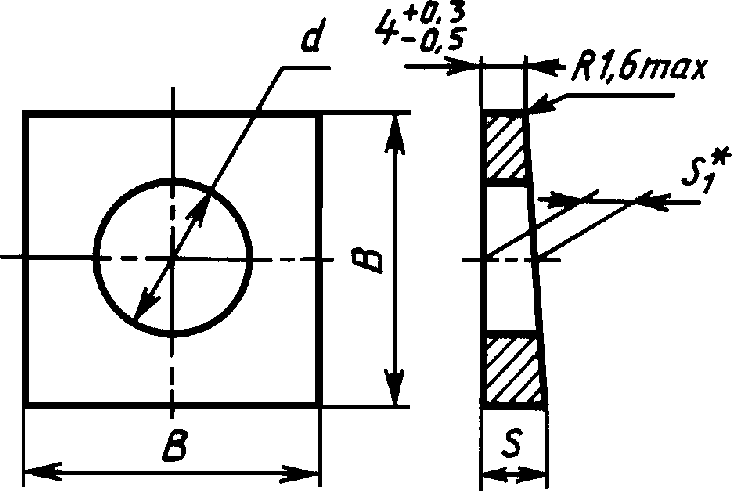 мм* Размер для справок.Пример условного обозначения косой шайбы для крепежной детали с диаметром
резьбы 12 мм из стали марки СтЗ, с цинковым покрытием толщиной 6 мкм хроматированным:Шайба 12.02.Ст 3.016 ГОСТ 10906- 78(Измененная редакция, Изм. № 1, 2).Теоретическая масса шайб приведена в приложении 1.(Введен дополнительно, Изм. № 1).ТЕХНИЧЕСКИЕ ТРЕБОВАНИЯШайбы должны изготовляться из прокатной стали по ГОСТ 5157—83. Допускается изго-
товлять шайбы из полосовой и листовой стали.Допуск симметричности квадрата относительно оси отверстия в диаметральном выраже-
нии 2IT14 (определять по размеру В).2.1, 2.2. (Измененная редакция, Изм. № 1, 2).Технические требования — по ГОСТ 18123—82.(Измененная редакция, Изм. № 1).Временная противокоррозионная защита, упаковка и маркировка тары — по
ГОСТ 18160-72.(Введен дополнительно, Изм. № 2).ПРАВИЛА ПРИЕМКИПравила приемки шайб — по ГОСТ 17769—83.(Измененная редакция, Изм. № 1).МЕТОДЫ КОНТРОЛЯМетоды контроля шайб — по ГОСТ 18123—82.Разд. 5. (Исключен, Изм. № 2).6. УКАЗАНИЯ ПО ПРИМЕНЕНИЮВарианты применения косых шайб для швеллеров и двутавровых балок приведены в приложе-
нии 2.Разд. 6. (Введен дополнительно, Изм. № 1).ПРИЛОЖЕНИЕ 1
СправочноеМасса стальных шайбПримечание. Для определения массы шайб, изготовленных из других материалов, значения массы,
указанные в таблице, должны быть умножены на коэффициенты:0,356 — для алюминия;0,970 — для бронзы;1,080 — для латуни.ПРИЛОЖЕНИЕ 2
РекомендуемоеПрименение косых шайб для швеллеров и двутавровых балок* Действует ГОСТ 8240—97.Диаметр резьбы
крепежной деталиДиаметр резьбы
крепежной детали68101214161820222427dd6,69,011,013,015,017,019,022,024,026,030,0Вномин.1616203030304040405050Впред. откл.+ 1,0
-1,5+ 1,0
-1,5+ 1,0
-1,5+ 1,0
-1,7+ 1,0
-1,7+ 1,0
-1,7+ 1,0
-1,9+ 1,0
-1,9+ 1,0
-1,9+ 1,4-2,3+ 1,4-2,3S+0,3-0,5S+0,3-0,55,85,86,27,37,37,38,48,48,49,59,5*1*14,94,95,15,75,75,76,26,26,26,86,8Диаметр резьбы крепежной
детали, ммТеоретическая масса
1000 шт. шайб, кгДиаметр резьбы крепежной
детали, ммТеоретическая масса
1000 шт. шайб, кг68,51864,187,42059,41012,22255,91234,324104,41432,12795,71629,9Диаметр резьбы крепежной
детали, ммШирина шайбы ВНаименьшие номера профилейНаименьшие номера профилейДиаметр резьбы крепежной
детали, ммШирина шайбы Вшвеллеров по
ГОСТ 8240—72*балок двутавровых
по ГОСТ 8239-89616512816512102081412101814301218161418а181622а20401824а2220а30а245022а4027504060